Record the coordinates for two vertices of each shape 
and their images in the table below.1. 	Draw Shape 1 using a maximum of 6 points. 2. 	Choose a point P outside the shape. 
Rotate Shape 1 90° counterclockwise about P.
Label the rotation imageas Shape 2.3. 	Repeat Step 2 for a counterclockwise rotation of 180° about P. 
Label the rotation image of Shape 1 as Shape 3.4. 	Repeat Step 3 for a counterclockwise rotation of 270° about P. 
Label the rotation image of Shape 1 as Shape 4.5. 	Describe how each image is related to the original shape. 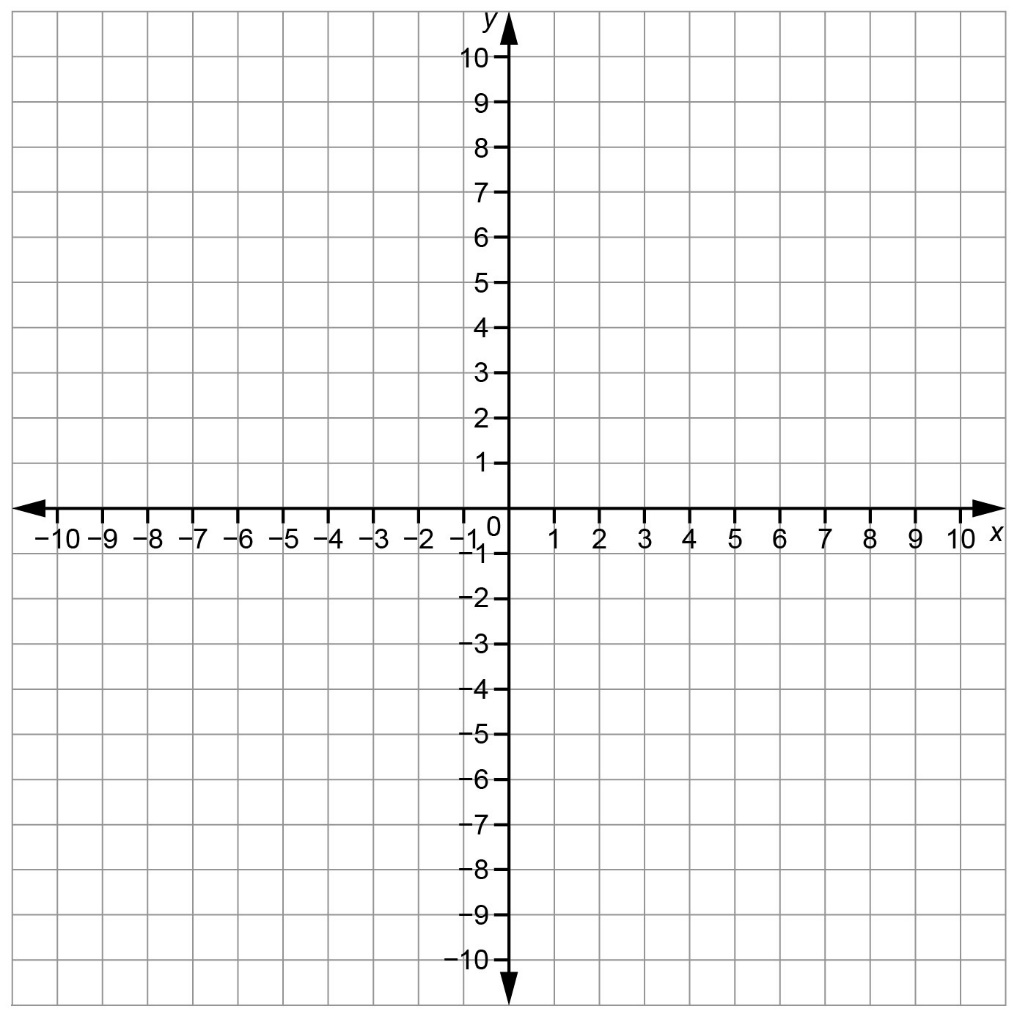 Rotation Image Shape 2Rotation Image Shape 2Rotation Image Shape 2DescriptionCoordinates of Vertices of Shape 1Coordinates of Vertices of Image Shape 2Rotation Image Shape 3Rotation Image Shape 3Rotation Image Shape 3DescriptionCoordinates of Vertices of Shape 1Coordinates of Vertices of Image Shape 3Rotation Image Shape 4Rotation Image Shape 4Rotation Image Shape 4DescriptionCoordinates of Vertices of Shape 1Coordinates of Vertices of Image Shape 4